СПИСОК СТРАХОВЫХ МЕДИЦИНСКИХ ОРГАНИЗАЦИЙ КРАСНОЯРСКОГО КРАЯКрасноярский филиал ООО СК "Капитал-полис Мед"Красноярский филиал ООО СК "Капитал-полис Мед"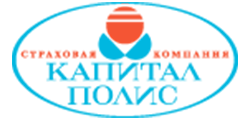 Филиал ООО "СК "Ингосстрах-М" в г.Красноярск - Медика-ВостокФилиал ООО "СК "Ингосстрах-М" в г.Красноярск - Медика-Восток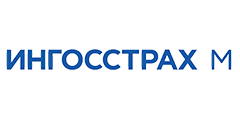 Красноярский филиал АО "Страховая компания "СОГАЗ-Мед"Красноярский филиал АО "Страховая компания "СОГАЗ-Мед"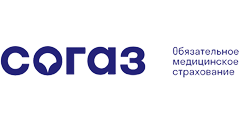 Красноярский филиал ООО "СМК РЕСО-Мед"Красноярский филиал ООО "СМК РЕСО-Мед"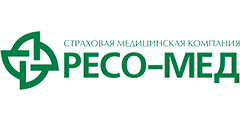 